EXTRASdin procesul-verbal nr. 2 al şedinţei Biroului Secţiei Ştiinţe Exacte și Inginereşti din 03 martie 2020	m. ChişinăuAu fost prezenţi: Cojocaru Svetlana, m. c. – conducător secție, vicepreședinte AȘM; Ursachi Veaceslav, dr. hab. – adjunct conducător secție; Dodon Adelina, dr. – secretar științific secție; 6 membri aleși ai Biroului.Agenda şedinţeiAprobarea avizelor consultative asupra a rapoartelor științifice privind implementarea proiectelor de cercetare finalizate în anul 2019.S-a discutat: Raportul pe proiectul de cercetare instituțional 15.817.02.04F Tendinţe moderne  în algebră, topologie şi geometrie: cercetări fundamentale şi aplicaţii, director de proiect dr. hab. CAȘU Alexei, Institutul de Matematică și Informatică „Vladimir Andrunachievici”.S-a decis prin vot unanim:Luând în considere dezbaterile din cadrul audierii publice și avizul expertului, se aprobă următorul aviz consultativ asupra proiectului:Proiectului i se atribuie calificativul general „Raport acceptat”, cu următoarele calificative pe criterii:Noutate si valoarea rezultatelor științifice–“foarte înaltă”.Au fost obținute 619 serii infinite de descompuneri 3-izoedrice ale sferei în discuri care nu conțin discuri bigonale. Pentru categoriilor de module în contextul Moritaau fost construite două aplicaţii, care realizează legătura dintre operatorii de închidere a două categorii de module. Aplicaţiile respective păstrează ordinea, intersecţia şi ereditatea.În contextul problemei Markov a fost studiată laticea de topologii metrizabile pe un grup numărabil. Au fost descrise complet un șir de clase de grupuri abeliene local compacte. A fost construită o serie numărabilă de 3-varietăţi hiperbolice pentru care poliedrele fundamentale au toate unghiurile diedre drepte. S-a demonstrat că subvarietatea simetrică din varietatea Davis este alcătuită din patru exemplare de poliedre cu toate unghiurile drepte.Rezultatele au fost publicate într-un articol cu factor de impact, 2 articole în alte reviste de peste hotare, 3 articole în reviste naționale de categoria A și un articol în alte reviste naționale, 20 de lucrări în culegeri și 19 teze la conferințe.Aplicarea practică a rezultatelor – pozitivă, rezultatele sunt utilizate actualmente și există perspectivă de implementare. Algebrele asociative necomutative finite construite peste câmpul GF(2s) pot fi utilizate în criptografie.Participarea tineriloreste suficientă– Din 15 executori, 3 sunt din categoria tinerilor specialiști, iar unul dintre ei a prezentat teza dedoctor în științe matematice.Participarea în proiecte internaționale – nu a fost reflectată, dar au fost inițiate noi colaborări internaționale.Managementul implementării proiectului – pozitiv, rezultatele scontate au fost atinse, devieri de la sarcinile propuse nu s-au înregistrat. Infrastructura și echipamentul de cercetare utilizat – efectuarea cercetărilor în cadrul proiectului nu cere folosirea unui echipament deosebit.Conducător al Secției Științe Exacte și Inginerești m. c. 										Svetlana CojocaruSecretar Științific al Secției Dr. 										Adelina DodonACADEMIA DE ŞTIINŢEA MOLDOVEISECŢIA ŞTIINŢE EXACTE ȘI INGINEREȘTIbd. Ştefan cel Mare , 1MD-2028 Chişinău, Republica MoldovaTel. (373-22) 21-24-68Fax. (373-22) 21-24-68E-mail: ssit@asm.md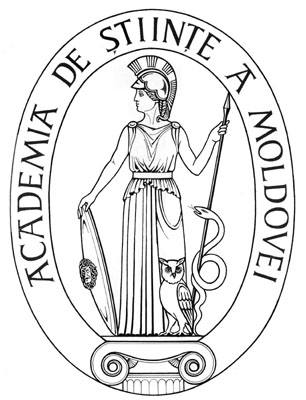 ACADEMY OF SCIENCESOF MOLDOVADIVISION OF EXACT AND ENGINEERING SCIENCESStefan cel Mare Ave., 1MD-2001 Chisinau, Republic of MoldovaTel. (373-22) 21-24-68Fax. (373-22) 21-24-68E-mail:  ssit@asm.md